HIGHER SURGICAL TRAININGTrainers Assessment Form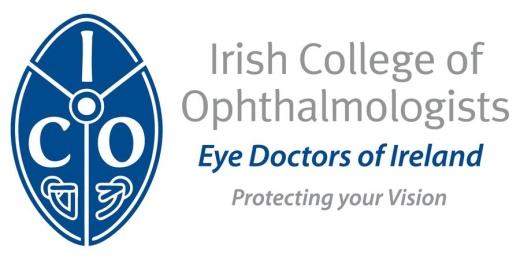 Trainee name: 	Hospital, Specialty & Consultant Trainer(s):Programme Year: 			Rotation Start Date:			End Date: 	1. Audit is compulsory for HSTs – one per year which must be publicly presented (local or national)2. Publication of one peer reviewed paper and presentation at one international meeting is a requirement for CCST3. The following are mandatory for each six months of training:•	Local presentation of Clinical case discussions•	Presentation of major clinical topics, nationally and or locally.•	Assessment of non-technical skills CommentsPlease identify the specific areas of training to which this trainee needs to pay particular attention in his / her future training posts.  These areas will be specifically addressed by the next consultant trainer(s)._________________________________________________________________________________________________________________________________________________________________________________________________________________________________________________________________Final AssessmentConsultant Trainer(s) Signature(s):___________________________________________________________________________________________________________Date: ____________________________________________A. Clinical SkillsTrainees must be assessed at three core clinical competencies during each six months rotation (interaction with patient, establishing diagnosis, outlining treatment plan). Ideally within first month, at third and sixth month.Please indicate competency assessed and date of assessmentCompetentNotCompetent1.Clinical CompetencyDate2. Clinical CompetencyDate2. Clinical CompetencyDateB. Professional Development1. Audit is compulsory for HSTs – one per year which must be publicly presented2. Publication of one peer reviewed paper and presentation at one international meeting is a requirement for CCST3. The following are mandatory for each six months of training:•	Local presentation of Clinical case based discussions (3 per six months)•	Presentation of major clinical topics ( nationally and or  locally, 3 per six months)CompleteNotComplete1. Audit TitleDetailsPresented2. Peer Reviewed paperDetails3. International presentationDetails4. Local Presentation of Clinical Case Based DiscussionDetails5. Presentation of Major Clinical Topic ( Locally/ Nationally)Details6. Teaching ActivitiesDetailsC. Personal Skills.PoorDeficientSatisfactoryAbove AverageExcellentCommunication Teamwork Leadership Self Awareness and InsightMotivation and DriveDisposition and Appearance Management of Stress and Workload Management of CrisesReliability D. RelationshipsPoorDeficientSatisfactoryAbove AverageExcellentMedical ColleaguesNursing and Paramedical StaffPatients and RelativesSuited for further trainingSuccessful further training depends on appropriate attention to areas of need highlighted above